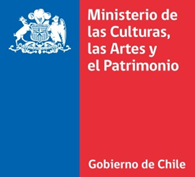 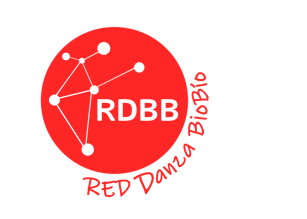 FICHA DE POSTULACIÓN “RE AVIVAR LA LLAMA”FUNCIONES DE DANZA ESPACIO PÚBLICOSerá obligatorio al momento de postular adjuntar a esta ficha los siguientes antecedentes:Dossier de la agrupación/intérprete, que incluya el trabajo a postular.LINK que permita visualizar trabajos anteriores o el que postulaIMPORTANTE: Quienes no adjunten material solicitado quedarán inadmisibles en la presente convocatoria.FICHA DE POSTULACIÓNFICHA DE POSTULACIÓNAntecedentes (completar cada uno de los datos solicitados)Antecedentes (completar cada uno de los datos solicitados)Nombre compañíaCiudadTeléfonoE-mailNombre de la(s) coreografía(s)/extracto de obraDescripciónTiempo de duración (máximo 30 min – mínimo 20 min)Nombre de los integrantes. Link video. Quedarán fuera de base todas las propuestas que no adjunten el link de video de la propuesta que se postulaEnviar ficha a  hastaencontrarnosbiobio@gmail.comEnviar ficha a  hastaencontrarnosbiobio@gmail.com